COLEGIO EMILIA RIQUELME  GUIA DE APRENDIZAJE VIRTUALACTIVIDAD VIRTUAL SEMANA DEL 31 DE AGOSTO AL 04 DE SEPTIEMBRECOLEGIO EMILIA RIQUELME  GUIA DE APRENDIZAJE VIRTUALACTIVIDAD VIRTUAL SEMANA DEL 31 DE AGOSTO AL 04 DE SEPTIEMBRECOLEGIO EMILIA RIQUELME  GUIA DE APRENDIZAJE VIRTUALACTIVIDAD VIRTUAL SEMANA DEL 31 DE AGOSTO AL 04 DE SEPTIEMBRE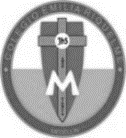 Asignatura: Ética y valoresGrado:   5°Docente: Estefanía LondoñoDocente: Estefanía LondoñoJueves, 03 de septiembre del 2020   Agenda virtual: Realización del cuarto periodo y escritura de desempeños. (Clase virtual 09:30am por Zoom).                           Actividad inicialDesempeñosReconozco el sentido humanitario en el mundo. Identifico las distintas formas de conflicto que existen en el mundo y en mi entorno. Reconozco que hago parte de un mundo lleno de conflictos. Explico en qué consiste el Derecho Humanitario.TemasSana convivencia. Conflictos en el mundo y en el país. Derechos humanos. ACTIVIDAD INICIALConsulta: ¿Qué es el derecho humanitario?Nota: Se realiza en el cuaderno y deben enviarme la evidencia a mi correo como siempre. Jueves, 03 de septiembre del 2020   Agenda virtual: Realización del cuarto periodo y escritura de desempeños. (Clase virtual 09:30am por Zoom).                           Actividad inicialDesempeñosReconozco el sentido humanitario en el mundo. Identifico las distintas formas de conflicto que existen en el mundo y en mi entorno. Reconozco que hago parte de un mundo lleno de conflictos. Explico en qué consiste el Derecho Humanitario.TemasSana convivencia. Conflictos en el mundo y en el país. Derechos humanos. ACTIVIDAD INICIALConsulta: ¿Qué es el derecho humanitario?Nota: Se realiza en el cuaderno y deben enviarme la evidencia a mi correo como siempre. Jueves, 03 de septiembre del 2020   Agenda virtual: Realización del cuarto periodo y escritura de desempeños. (Clase virtual 09:30am por Zoom).                           Actividad inicialDesempeñosReconozco el sentido humanitario en el mundo. Identifico las distintas formas de conflicto que existen en el mundo y en mi entorno. Reconozco que hago parte de un mundo lleno de conflictos. Explico en qué consiste el Derecho Humanitario.TemasSana convivencia. Conflictos en el mundo y en el país. Derechos humanos. ACTIVIDAD INICIALConsulta: ¿Qué es el derecho humanitario?Nota: Se realiza en el cuaderno y deben enviarme la evidencia a mi correo como siempre. Jueves, 03 de septiembre del 2020   Agenda virtual: Realización del cuarto periodo y escritura de desempeños. (Clase virtual 09:30am por Zoom).                           Actividad inicialDesempeñosReconozco el sentido humanitario en el mundo. Identifico las distintas formas de conflicto que existen en el mundo y en mi entorno. Reconozco que hago parte de un mundo lleno de conflictos. Explico en qué consiste el Derecho Humanitario.TemasSana convivencia. Conflictos en el mundo y en el país. Derechos humanos. ACTIVIDAD INICIALConsulta: ¿Qué es el derecho humanitario?Nota: Se realiza en el cuaderno y deben enviarme la evidencia a mi correo como siempre. 